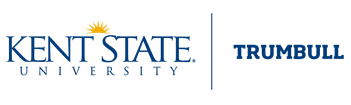 INTER-UNIVERSITY CORRESPONDENCEDATE:	TO: 	FROM: 	
 RE: 	